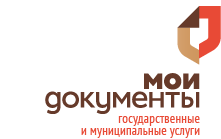 Перечень государственных и муниципальных услуг, предоставляемыхчерез УРМ филиала ГБУ ЛО «МФЦ» «Кировский»Управление Федеральной службы государственной регистрации, кадастра и картографии по Ленинградской области и Федеральное государственное бюджетное учреждение «Федеральная кадастровая палата Федеральной службы государственной регистрации, кадастра и картографии» в лице Филиала Федерального государственного бюджетного учреждения «Федеральная кадастровая палата Федеральной службы государственной регистрации, кадастра и картографии» по Ленинградской областиКировский филиал ЛОГКУ «Центр социальной защиты населения», Комитет по социальной защите населения Ленинградской областиКомитет по природным ресурсам Ленинградской областиКомитет по сохранению культурного наследия  Ленинградской областиУправление Федеральной службы в сфере защиты прав потребителей по Ленинградской областиКомитет по труду и занятости населения Ленинградской областиГлавное управление Министерства внутренних дел России по г. Санкт-Петербургу иЛенинградской областиКомитет по физической культуре и спорту Ленинградской областиУправление Ленинградской области по государственному техническому надзору  и контролюУправление Ленинградской области по транспортуКомитет по дорожному хозяйству Ленинградской областиУправление федеральной службы судебных приставов по Ленинградской областиОтделение Пенсионного фонда Российской Федерации по г. Санкт-Петербургу и Ленинградской областиКомитет общего и профессионального образования Ленинградской  областиЛенинградский областной комитет по управлению государственным имуществомКомитет экономического развития и инвестиционной деятельности Ленинградской областиУправление ветеринарии Ленинградской областиКомитет государственного строительного надзора и государственной экспертизыЛенинградской областиАрхивное управление Ленинградской областиТерриториальное управление Федерального агентства по управлению государственным имуществом Ленинградской областиУправление Федеральной налоговой службы по Ленинградской областиГосударственное учреждение – Ленинградское региональное отделение Фонда социального страхования Российской ФедерацииГосударственное казенное учреждение Ленинградской области  «Управление долевого строительства Ленинградской области»Ленинградское областное государственное унитарное предприятие технической инвентаризациии оценки недвижимостиМуниципальные услуги Администраций муниципальных образований Кировского муниципального района Ленинградской областиУправление записи актов гражданского состояния Ленинградской областиГКУ «Управление автомобильных дорог»Комитет государственного экологического надзора и контроля Ленинградской областиСеверо-Западное межрегиональное управление государственного автодорожного надзораФедеральной службы по надзору в сфере транспортаАО «Федеральная Корпорация по развитию малого и среднего предпринимательства»ГБУ ЛО «МФЦ»Комитет по развитию малого, среднего бизнеса и потребительского рынка Ленинградской областиКомитет по охране, контролю и регулированию использования объектов животного происхождения Ленинградской областиЛенинградский областной комитет по управлению государственным имуществомКомитет градостроительной политики Ленинградской областиуслуга приостановленаГосударственная инспекция труда в Ленинградской областиМинистерство связи и массовых коммуникаций Российской Федерации№Наименование государственной услугиСроки предоставлениягосударственных услуг1Государственная услуга по предоставлению сведений, содержащихся в Едином государственном реестре недвижимости3 р.д. со дня поступления документов в регистрирующий орган2Прием заявлений о предоставлении в безвозмездное пользование находящегося в государственной и муниципальной собственности земельного участка, расположенного на территории Дальневосточного федерального округа в соответствии с законом №119-ФЗв день обращения3Государственная услуга по государственному кадастровому учету недвижимого имущества и (или) государственной регистрации прав на недвижимое имущество и сделок с нимот 3 р.д. со дня поступления документов в регистрирующий орган№Наименование государственной услугиСроки предоставлениягосударственных услуг1Государственная услуга по назначению единовременного пособия при рождении ребенка на приобретение товаров детского ассортимента и продуктов детского питания (ЦСЗН)12 р.д со дня регистрации заявления в органе СЗН2Государственная услуга по назначению многодетным семьям и многодетным приемным семьям денежной выплаты на приобретение комплекта детской (подростковой) одежды для посещения школьных занятий и школьных письменных принадлежностей (ЦСЗН)12 р.д со дня регистрации за-явления в органе СЗН3Государственная услуга по назначению ежемесячной денежной компенсации части расходов на оплату жилого помещения и коммунальных услуг ветеранам труда и жертвам политических репрессий (ЦСЗН)12 р.д со дня регистрации за-явления в органе СЗН4Государственная услуга по назначению ежемесячной денежной выплаты лицам, удостоенным звания "Ветеран труда Ленинградской области" (ЦСЗН)12 р.д со дня регистрации заявления в органе СЗН5Государственная услуга по назначению единовременной выплаты к юбилею совместной жизни супружеским парам (ЦСЗН)12 р.д со дня регистрации заявления в органе СЗН6Государственная услуга по назначению ежемесячной денежной выплаты труженикам тыла, ветеранам труда и жертвам политических репрессий, проживающим в Ленинградской области (ЦСЗН)12 р.д со дня регистрации за-явления в органе СЗН7Государственная услуга по назначению ежемесячной денежной компенсации части расходов на оплату жилого помещения и коммунальных услуг специалистам бюджетной сферы, проживающим и работающим в сельской местности и поселках городского типа Ленинградской области (ЦСЗН)12 р.д со дня регистрации за-явления в органе СЗН8Государственная услуга по назначению денежной компенсации расходов на автомобильное топливо, ремонт, техническое обслуживание транспортных средств и запасные части к ним (ЦСЗН)12 р.д со дня регистрации за-явления в органе СЗН9Государственная услуга по обеспечению бесплатного изготовления и ремонта зубных протезов (кроме расходов на оплату стоимости драгоценных металлов и металлокерамики) отдельным категориям граждан (ЦСЗН)5 р.д со дня регистрации за-явления в органе СЗН10Государственная услуга по определению права на льготный проезд отдельных категорий граждан на железнодорожном транспорте пригородного сообщения (ЦСЗН)6 р.д со дня регистрации за-явления в органе СЗН11Государственная услуга по определению права на льготный (бесплатный) проезд на автомобильном транспорте на смежных межрегиональных, межмуниципальных и муниципальных маршрутах регулярных перевозок по регулируемым тарифам отдельным категориям граждан (ЦСЗН)6 р.д со дня регистрации за-явления в органе СЗН12Государственная услуга по выдаче удостоверения ветерана Великой Отечественной войны единого образца (КСЗН)25 р.д со дня регистрации заявления в органе СЗН13Государственная услуга по выдаче удостоверения ветерана боевых действий единого образца гражданским лицам, участвовавшим в операциях при выполнении правительственных боевых заданий по разминированию территорий и объектов на территории Союза ССР и территориях других государств с 10 мая 1945 года по 31 декабря 1951 года (КСЗН)25 р.д со дня регистрации за-явления в органе СЗН14Государственная услуга по назначению ежегодной денежной выплаты гражданам, награжденным нагрудным знаком "Почетный донор России" или нагрудным знаком "Почетный донор СССР" (ЦСЗН)12 р.д со дня регистрации за-явления в органе СЗН15Государственная услуга по назначению материнского капитала (ЦСЗН)32 р.д со дня регистрации заявления в органе СЗН16Государственная услуга по присвоению звания "Ветеран труда Ленинградской области" и выдаче удостоверения к почетному знаку "Ветеран труда Ленинградской области" (КСЗН)60 р.д со дня регистрации заявления в органе СЗН17Государственная услуга по присвоению звания "Ветеран труда" и выдаче удостоверения ветерана (КСЗН)30 р.д со дня регистрации заявления в органе СЗН18Государственная услуга по выдаче удостоверения инвалида Отечественной войны (КСЗН)25 р.д со дня регистрации заявления в органе СЗН19Государственная услуга по выдаче удостоверения члена семьи погибшего (умершего) инвалида войны, участника Великой Отечественной войны и ветерана боевых действий (КСЗН)25 р.д со дня регистрации за-явления в органе СЗН20Государственная услуга по выдаче удостоверения о праве на меры социальной поддержки, установленных для бывших несовершеннолетних узников концлагерей, гетто и других мест принудительного содержания, созданных фашистами и их союзниками в период Второй мировой войны (КСЗН)25 р.д со дня регистрации за-явления в органе СЗН21Государственная услуга по назначению ежемесячной денежной компенсации части расходов на оплату жилого помещения и коммунальных услуг многодетным семьям и многодетным приемным семья (ЦСЗН)12 р.д со дня регистрации за-явления в органе СЗН22Государственная услуга по назначению ежемесячной денежной выплаты в случае рождения третьего ребенка и последующих детей (ЦСЗН)12 р.д со дня регистрации заявления в органе СЗН23Государственная услуга по назначению ежемесячной денежной компенсации на полноценное питание беременным женщинам, кормящим матерям, а также детям в возрасте до трех лет (ЦСЗН)12 р.д со дня регистрации за-явления в органе СЗН24Государственная услуга по назначению ежемесячного пособия на приобретение товаров детского ассортимента и продуктов детского питания (ЦСЗН)12 р.д со дня регистрации заявления в органе СЗН25Государственная услуга по назначению государственной социальной помощи малоимущим семьям, малоимущим одиноко проживающим гражданам, проживающим на территории Ленинградской области (ЦСЗН)10 р.д со дня регистрации за-явления в органе СЗН26Государственная услуга по назначению гражданам, проживающим на территории Ленинградской области, субсидии на оплату жилого помещения и коммунальных услуг (ЦСЗН)10 р.д со дня регистрации заявления в органе СЗН27Государственная услуга по выдаче удостоверения участника ликвидации последствий катастрофы на Чернобыльской АЭС (КСЗН)50 р.д со дня регистрации заявления в органе СЗН28Государственная услуга по предоставлению на территории Ленинградской области государственной услуги по выдаче специальных удостоверений единого образца гражданам, подвергшимся воздействию радиации вследствие катастрофы на Чернобыльской АЭС (КСЗН)50 р.д со дня регистрации за-явления в органе СЗН29Государственная услуга по выдаче удостоверения получившего (ей) или перенесшего (ей) лучевую болезнь и другие заболевания, связанные с радиационным воздействием вследствие чернобыльской катастрофы или с работами по ликвидации последствий катастрофы на Чернобыльской АЭС; ставшего (ей) инвалидом (КСЗН)50 р.д со дня регистрации за-явления в органе СЗН30Государственная услуга по выдаче удостоверения инвалида о праве на льготы (КСЗН)25 р.д со дня регистрации заявления в ЦСЗН31Государственная услуга по признанию гражданина нуждающимся в социальном обслуживании и составлению индивидуальной программы предоставления социальных услуг (ЦСЗН)15 р.д со дня регистрации заявления в органе СЗН32Государственная услуга по предоставлению дополнительного оплачиваемого отпуска гражданам, подвергшимся радиационному воздействию вследствие ядерных испытаний на Семипалатинском полигоне и получившим суммарную (накопленную) эффективную дозу облучения, превышающую 25сЗв (бэр)  (ЦСЗН)12 р.д со дня регистрации за-явления в органе СЗН33Государственная услуга по назначению ежемесячной денежной компенсации расходов на автомобильное топливо отдельным категориям инвалидов (ЦСЗН)12 р.д со дня регистрации заявления в органе СЗН34Государственная услуга по назначению ежемесячной денежной компенсации части расходов на оплату жилого помещения и коммунальных услуг, оказываемых гражданам, подвергшимся радиационному воздействию вследствие катастрофы на Чернобыльской АЭС, аварии на производственном объединении "Маяк", ядерных испытаний на Семипалатинском полигоне, и гражданам из подразделений особого риска, а также отдельным категориям граждан из числа ветеранов и инвалидов, проживающих на территории Ленинградской области (ЦСЗН)12 р.д со дня регистрации за-явления в органе СЗН35Государственная услуга по возмещению затрат, связанных с сооружением на могиле умершего (погибшего) Героя Советского Союза, Героя Российской Федерации и полного кавалера ордена Славы, Героя Социалистического труда, Героя Труда Российской Федерации и полного кавалера ордена Трудовой Славы надгробия (ЦСЗН)12 р.д со дня регистрации за-явления в органе СЗН36Государственная услуга по назначению ежемесячной денежной выплаты гражданам Российской Федерации, родившимся в период с 3 сентября 1927 года по 2 сентября 1945 года и являвшимся несовершеннолетними детьми в период Великой Отечественной войны 1941-1945 годов (ЦСЗН)12 р.д со дня регистрации за-явления в органе СЗН37Государственная услуга по назначению денежной компенсации расходов на приобретение и доставку топлива и оплаты баллонного газа, гражданам, подвергшимся радиационному воздействию вследствие катастрофы на Чернобыльской АЭС, аварии на производственном объединении "Маяк", ядерных испытаний на Семипалатинском полигоне, и гражданам из подразделений особого риска, а также отдельным категориям граждан из числа ветеранов, жертв политических репрессий и инвалидов, проживающим в домах, не имеющих центрального отопления и газоснабжения (ЦСЗН)12 р.д со дня регистрации за-явления в органе СЗН38Государственная услуга по выдаче удостоверений единого образца гражданам, подвергшимся радиационному воздействию вследствие ядерных испытаний на Семипалатинском полигоне (КСЗН)68 р.д со дня регистрации за-явления в органе СЗН39Государственная услуга по выдаче удостоверений гражданам, подвергшимся воздействию радиации вследствие аварии в 1957 году на производственном объединении "Маяк" и сбросов радиоактивных отходов в реку Теча (КСЗН)50 р.д со дня регистрации за-явления в органе СЗН40Государственная услуга по выдаче удостоверения участника ликвидации последствий аварии в 1957 году на производственном объединении "Маяк" и сбросов радиоактивных отходов в реку Теча (КСЗН)50 р.д со дня регистрации за-явления в органе СЗН41Государственная услуга по выдаче удостоверения перенесшего (ей) лучевую болезнь или другие заболевания с радиационным воздействием ставшего инвалидом (КСЗН)50 р.д со дня регистрации заявления в органе СЗН42Государственная услуга по снятию ограничений (запретов) по изменению права собственности, установленных органами социальной защиты населения в паспорте транспортных средств, полученных (приобретенных) инвалидами через органы социальной защиты населения (КСЗН)12 р.д со дня регистрации за-явления в органе СЗН43Государственная услуга по назначению ежемесячной денежной компенсации расходов (ежемесячной выплаты) на уплату взноса на капитальный ремонт (ЦСЗН)12 р.д со дня регистрации заявления в органе СЗН44Государственная услуга по внесению изменений в сведения, влияющие на предоставление государственных услуг (ЦСЗН)8 р.д со дня регистрации заявления в органе СЗН45Государственная услуга по выдаче справки о получении/неполучении (прекращении получения) мер социальной поддержки, справки о величине среднедушевого дохода гражданина (семьи) для получения бесплатной юридической помощи (ЦСЗН)6 р.д со дня регистрации за-явления в органе СЗН46Государственная услуга по возмещению стоимости услуг на погребение умерших граждан отдельных категорий (ЦСЗН)10 р.д со дня регистрации заявления в органе СЗН47Государственная услуга по назначению единовременной социальной выплаты неработающим пенсионерам на частичное возмещение расходов по газификации жилых помещений (ЦСЗН)12 р.д со дня регистрации заявления в органе СЗН48Государственная услуга по назначению государственной социальной помощи на основании социального контракта малоимущим семьям, малоимущим одиноко проживающим гражданам, проживающим на территории Ленинградской области (ЦСЗН)12 р.д со дня регистрации за-явления в органе СЗН49Государственная услуга по назначению дополнительного единовременного пособия при рождении одновременно трех и более детей (ЦСЗН)12 р.д со дня регистрации заявления в органе СЗН50Государственная услуга по назначению единовременного пособия женщинам, вставшим на учет в медицинских учреждениях в ранние сроки беременности, уволенным в связи с ликвидацией организаций, прекращением физическими лицами деятельности в качестве индивидуальных предпринимателей, прекращением полномочий нотариусами, занимающимися частной практикой и прекращением статуса адвоката, а также в связи с прекращением деятельности иными физическими лицами, чья профессиональная деятельность в соответствии с федеральными законами подлежит государственной регистрации и (или) лицензированию, в течение двенадцати месяцев, предшествовавших дню признания их в установленном порядке безработными (ЦСЗН)12 р.д со дня регистрации за-явления в органе СЗН51Государственная услуга по назначению компенсационной выплаты на погребение умершего Почетного гражданина Ленинградской области (ЦСЗН)12 р.д со дня регистрации заявления в органе СЗН52Государственная услуга по назначению ежегодной денежной выплаты и компенсационной выплаты лицам, удостоенным звания "Почетный гражданин Ленинградской области" (ЦСЗН)12 р.д со дня регистрации за-явления в органе СЗН53Государственная услуга по назначению ежемесячной денежной компенсации гражданам при возникновении поствакцинальных осложнений (ЦСЗН)12 р.д со дня регистрации заявления в органе СЗН54Государственная услуга по назначению единовременной денежной выплаты на приобретение жилого помещения (ЦСЗН)12 р.д со дня регистрации заявления в органе СЗН55Государственная услуга по назначению государственного единовременного пособия гражданам при возникновении поствакцинальных осложнений (ЦСЗН)12 р.д со дня регистрации заявления в органе СЗН56Государственная услуга по назначению дополнительного пожизненного ежемесячного материального обеспечения лицам, награжденным знаком отличия ленинградской области "За заслуги перед Ленинградской областью" (ЦСЗН)12 р.д со дня регистрации за-явления в органе СЗН57Государственная услуга по назначению бесплатного захоронения умершего (погибшего) Героя Советского Союза, Героя Российской Федерации и полного кавалера ордена Славы, Героя Социалистического Труда, Героям Труда Российской Федерации и полного кавалера ордена Трудовой Славы (ЦСЗН)12 р.д со дня регистрации за-явления в органе СЗН58Государственная услуга по назначению ежемесячной денежной компенсации расходов на автомобильное топливо Героям Советского Союза, Героям Российской Федерации и полным кавалерам ордена Славы (ЦСЗН)12 р.д со дня регистрации за-явления в органе СЗН59Государственная услуга по назначению единовременного пособия членам семей умершего (погибшего) Героя Советского Союза, Героя Российской Федерации и полного кавалера ордена Славы (ЦСЗН)12 р.д со дня регистрации за-явления в органе СЗН60Государственная услуга по назначению компенсации расходов на оплату пользования домашним телефоном Героям Советского Союза, Героям Российской Федерации, полным кавалерам ордена Славы, Героям Социалистического Труда, Героям Труда Российской Федерации и полным кавалерам ордена Трудовой Славы (ЦСЗН)12 р.д со дня регистрации за-явления в органе СЗН61Государственная услуга по назначению денежной компенсации стоимости проездных документов (билетов) для проезда в пассажирских или скорых поездах дальнего следования, предусмотренной для жертв политических репрессий (ЦСЗН)12 р.д со дня регистрации за-явления в органе СЗН62Государственная услуга по назначению единовременной денежной выплаты на погребение умершей жертвы политических репрессий (ЦСЗН)12 р.д со дня регистрации заявления в органе СЗН63Государственная услуга по назначению ежемесячной денежной выплаты инвалидам боевых действий, супруге (супругу) и родителю умершего инвалида боевых действий, проживающим на территории Ленинградской области (ЦСЗН)12 р.д со дня регистрации за-явления в органе СЗН64Государственная услуга по назначению ежемесячной денежной выплаты инвалидам с детства по зрению первой и второй групп, проживающим на территории Ленинградской области (ЦСЗН)12 р.д со дня регистрации заявления в органе СЗН65Государственная услуга по назначению ежемесячной выплаты в связи с рождением (усыновлением) первого ребенка (ЦСЗН)12 р.д со дня регистрации заявления в органе СЗН66Государственная услуга по назначению ежемесячной денежной выплаты родителю (отчиму, мачехе) погибших при исполнении обязанностей военной службы (служебных обязанностей) на территории Чеченской Республики военнослужащих 6 парашютно-десантной роты 104 парашютно-десантного полка 76 гвардейской воздушно-десантной дивизии (ЦСЗН)12 р.д со дня регистрации за-явления в органе СЗН67Государственная услуга по назначению ежемесячной выплаты на ребенка-инвалида (ЦСЗН)12 р.д со дня регистрации заявления в органе СЗН68Государственная услуга по назначению ежегодной выплаты на ребенка, страдающего заболеванием целиакия (ЦСЗН)12 р.д со дня регистрации заявления в органе СЗН69Государственная услуга по назначению ежегодной выплаты на ребенка, страдающего заболеванием фенилкетонурия (ЦСЗН)12 р.д со дня регистрации заявления в органе СЗН70Государственная услуга по назначению ежемесячной денежной компенсации части расходов семьи на оплату жилого помещения по договору найма жилого помещения частного жилищного фонда либо по договору поднайма жилого помещения государственного или муниципального жилищного фонда (ЦСЗН)12 р.д со дня регистрации за-явления в органе СЗН71Государственная услуга по выдаче удостоверения многодетной семьи (ЦСЗН)30 р.д со дня регистрации заявления в органе СЗН72Государственная услуга по внесению решения об обеспечении транспортным средством многодетных семей, воспитывающих семь и более несовершеннолетних детей (в том числе усыновленных) (КСЗН)30 р.д со дня регистрации за-явления в органе СЗН73Государственная услуга по выдаче справки детям первого и второго поколения граждан, указанных в статье 1 Федерального закона от 26 ноября 1998 года № 175-ФЗ "О социальной защите граждан Российской Федерации, подвергшихся воздействию радиации вследствие аварии в 1957 году на производственном объединении "Маяк" и сбросов радиоактивных отходов в реку "Теча", страдающим заболеваниями вследствие воздействия радиации на их родителей (КСЗН)25 р.д со дня регистрации за-явления в органе СЗН74Государственная услуга по принятию решения о передаче (отказе в передаче) инвалидам дополнительных технических средств реабилитации, стоимость которых больше трехкратной величины прожиточного минимума в Ленинградской области на душу населения, установленной Правительством Ленинградской области (КСЗН)15 р.д со дня регистрации за-явления в органе СЗН75Государственная услуга по принятию решения о предоставлении (отказе в предоставлении) инвалидам компенсации части расходов на самостоятельное приобретение дополнительных технических средств реабилитации, стоимость которых меньше трехкратной величины прожиточного минимума в Ленинградской области на душу населения, установленной Правительством Ленинградской области (КСЗН)15 р.д со дня регистрации за-явления в органе СЗН76Государственная услуга по назначению ежемесячной выплаты на ребенка, страдающего заболеванием инсулинзависимый сахарный диабет (протекающий в детском возрасте), не имеющего инвалидность (ЦСЗН)12 р.д со дня регистрации за-явления в органе СЗН77Государственная услуга по назначению ежемесячной выплаты в связи с рождением первого ребенка в Ленинградской области (ЦСЗН)12 р.д со дня регистрации заявления в органе СЗН78Государственная услуга по назначению ежемесячной денежной компенсации части расходов на оплату коммунальной услуги по обращению с твердыми коммунальными отходами (ЦСЗН)12 р.д со дня регистрации заявления в органе СЗН79Государственная услуга по назначению ежемесячной выплаты на ребенка, которому не выдано направление в муниципальную образовательную организацию, реализующую образовательную программу дошкольного образования, в Ленинградской области в связи с отсутствием мест и поставленного на учет на получение места в муниципальную образовательную организацию, реализующую программу дошкольного образования (ЦСЗН)12 р.д со дня регистрации за-явления в органе СЗН80Государственная услуга по  назначению ежемесячной денежной выплаты на ребенка в возрасте от 3 до 7 лет включительно11 р.д со дня регистрации за-явления в органе СЗН81Государственная услуга по назначению ежемесячной выплаты на ребенка, страдающего заболеванием врожденный буллезный эпидермолиз12 р.д со дня регистрации за-явления в органе СЗН82Государственная услуга по направлению средств земельного капитала в Ленинградской области на приобретение в собственность земельного участка для индивидуального жилищного строительства, ведения личного подсобного хозяйства с правом возведения жилого дома либо ведения садоводства для собственных нужд, расположенного на территории Ленинградской области12 р.д со дня регистрации за-явления в органе СЗН83Государственная услуга по бесплатному обеспечению сложной ортопедической обувью с индивидуальными параметрами изготовления 15 р.д со дня регистрации за-явления в органе СЗН84Государственная услуга по оценке качества оказываемых социально ориентированной некоммерческой организацией общественно полезных услуг установленным критериям в сфере социального обслуживания, социальной поддержки и защиты граждан30 р.д со дня регистрации за-явления в органе СЗН85Государственная услуга по назначению единовременной выплаты к юбилейным датам со дня рождения6 р.д со дня регистрации за-явления в органе СЗН86Государственная услуга по назначению дополнительной меры социальной поддержки в виде ежемесячной денежной выплаты жителям региона из числа граждан Российской Федерации, проживавшим в Ленинграде в период его блокады с 8 сентября 1941 по 27 января 1944 года менее четырёх месяцев и не имеющих знака «Жителю блокадного Ленинграда» и медали «За оборону Ленинграда»12 р.д со дня регистрации за-явления в органе СЗН87Государственная услуга по выдаче удостоверения Дети Великой Отечественной войны, проживающие в Ленинградской области18 р.д со дня регистрации за-явления в органе СЗН№Наименование государственной услугиСроки предоставлениягосударственных услуг1Государственная услуга по рассмотрению и утверждение проектов округов и зон санитарной охраны водных объектов, используемых для питьевого, хозяйственно-бытового водоснабжения и в лечебных целях30 к.д. со дня регистрации заявления2Государственная услуга по согласованию владельцам гидротехнического сооружения расчета вероятного вреда, который может быть причинен в результате аварии гидротехнического сооружения, расположенного на территории Ленинградской области30 к.д. со дня регистрации заявления3Государственная услуга по предоставлению сведений о наличии или отсутствии особо охраняемых природных территории регионального значения Ленинградской области в границах испрашиваемого участкане более 30 к.д. со дня регистрации заявления4Государственная услуга по предоставлению водных объектов или их частей, находящихся в федеральной собственности и расположенных на территории Ленинградской области, в пользование на основании решения о предоставлении водного объекта в пользованиене более 30 к.д. со дня регистрации заявления5Государственная услуга по предоставлению права пользования участком недр местного значения, содержащим месторождение общераспространенных полезных ископаемых и включенным в перечень участков недр местного значения, утвержденный комитетом по природным ресурсам Ленинградской области, для разведки и добычи общераспространенных полезных ископаемых открытого месторождения при установлении факта его открытия пользователем недр, проводившим работы по геологическому изучению такого участка недр в целях поисков и оценки месторождений общераспространенных полезных ископаемых, за исключением проведения указанных работ в соответствии с государственным контрактом60 к.д. с даты регистрации заявления6Государственная услуга по выдаче в случаях, предусмотренных Федеральным законом от 19 июля 2011 года №246-ФЗ «Об искусственных земельных участках, созданных на водных объектах, находящихся в федеральной собственности, и о внесении изменений в отдельные законодательные акты Российской Федерации», разрешения на создание искусственного земельного участка на водном объекте, находящемся в федеральной собственности и расположенном на территории Ленинградской области30 к.д. с даты регистрации заявления7Государственная услуга по установлению факта открытия месторождения общераспространенных полезных ископаемых45 к.д. с даты регистрации заявления8Государственная услуга по согласованию нормативов потерь общераспространенных полезных ископаемых, превышающих  по величине нормативы, утвержденные в составе проектной документациине более 30 к.д. со дня регистрации заявления9Государственная услуга по обеспечению выбора участка земель лесного фонда, перевод которого предполагается осуществить из земель лесного фонда в земли иных (других) категорий, по рассмотрению в установленном порядке материалов о переводе участков земель лесного фонда в земли иных (других) категорий и представлению документации о переводе земель лесного фонда в земли иных (других) категорий в Федеральное агентство лесного хозяйства30 к.д. с даты регистрации заявления10Государственная услуга по выдаче разрешения на выполнение работ 
по геологическому изучению недр на землях лесного фонда30 к.д. с даты регистрации заявления11Государственная услуга по осуществлению оформления, государственной регистрации и выдачи лицензий на пользование участками недр местного значения, внесения изменений в лицензии на пользование участками недр местного значения, а также переоформления лицензий и принятия, в том числе по представлению уполномоченных органов, решений о досрочном прекращении, приостановлении и ограничении права пользования участками недр местного значения30 к.д. с даты регистрации заявления12Государственная услуга по проведению государственной экспертизы запасов полезных ископаемых, геологической, экономической и экологической информации о предоставляемых в пользование участках недр местного значения в Ленинградской области30 к.д. с даты регистрации заявления13Государственная услуга по выдаче разрешения на ввод объекта 
в эксплуатацию при осуществлении строительства, реконструкции объектов капитального строительства в границах особо охраняемых природных территорий регионального значения30 к.д. с даты регистрации заявления14Государственная услуга по проведению государственной экспертизы проектов освоения лесов, расположенных на землях лесного фонда 30 к.д. с даты регистрации заявления15Обеспечение выбора участка земель лесного фонда, расположенного на территории Ленинградской области, перевод которого предполагается осуществить из земель лесного фонда в земли иных (других) категорий30 к.д. с даты регистрации заявления№Наименование государственной услугиСроки предоставлениягосударственных услуг1Предоставление выписки из единого государственного реестра объектов культурного наследия (памятников истории и культуры) народов Российской Федерациине более 30 к.д. со дня регистрации заявления2Выдача заданий и разрешений на проведение работ по сохранению объектов культурного наследия регионального  значения и выявленных объектов культурного наследия в ленинградской областине более 30 к.д. со дня регистрации заявления3Согласование проектной документации на проведение работ по сохранению объекта культурного наследия регионального значения, выявленного объекта культурного наследияне более 55 к.д. со дня регистрации заявления4Согласование проектов зон охраны объектов культурного наследияне более 55 к.д. со дня регистрации заявления5Согласование обязательных разделов об обеспечении сохранности объектов культурного наследия в проектах проведения изыскательских, проектных, земляных, строительных, мелиоративных, хозяйственных работ, работ по использованию лесов, иных работ в границах территории объекта культурного наследия, включенного в реестр, проектов обеспечения сохранности указанных объектов культурного наследияне более 55 к.д. со дня регистрации заявления№Наименование государственной услугиСроки предоставлениягосударственных услуг1Прием и учет уведомлений о начале осуществления юридическими лицами и индивидуальными предпринимателями отдельных видов работ и услуг согласно перечню, предусмотренному постановлением Правительства Российской Федерации от 16.07.09 № 5845 р. дн. со дня поступления документов в Управление ФС в сфере защиты прав потребителей№Наименование государственной услугиСроки предоставлениягосударственных услуг1Государственная услуга по организации профессиональной ориентации граждан в целях выбора сферы деятельности (профессии), трудоустройства, прохождения профессионального обучения и получения дополнительного профессионального образования (в части приема заявления на получение государственной услуги). 1 р. д. со дня поступления в Комитет по труду и занятости2Государственная услуга по организации временного трудоустройства несовершеннолетних граждан в возрасте от 14 до 18 лет в свободное от учебы время, безработных граждан, испытывающих трудности в поиске работы, безработных граждан в возрасте от 18 до 20 лет из числа выпускников образовательных учреждений начального и среднего профессионального образования, ищущих работу впервые (в части приема заявления на получение государственной услуги).1 р. д. со дня поступления в Комитет по труду и занятости3Государственная услуга по содействию безработным гражданам в переезде и безработным гражданам и членам их семей в переселении в другую местность для трудоустройства по направлению органов службы занятости (в части приема заявления на получение государственной услуги).1 р. д. со дня поступления в Комитет по труду и занятости4Государственная услуга по организации проведения оплачиваемых общественных работ (в части приема заявления на получение государственной услуги)1 р. д. со дня поступления в Комитет по труду и занятости5Государственная услуга по психологической поддержке безработных граждан (в части приема заявления на получение государственной услуги)1 р. д. со дня поступления в Комитет по труду и занятости6Государственная услуга по социальной адаптации безработных граждан на рынке труда (в части приема заявления на получение государственной услуги)1 р. д. со дня поступления в Комитет по труду и занятости7Государственная услуга по содействию гражданам в поиске подходящей работы, а работодателям в подборе необходимых работников1 р. д. со дня поступления в Комитет по труду и занятости8Государственная услуга по организации ярмарок вакансий и учебных рабочих мест 30 р.дн. со дня поступления в Комитет по труду и занятости9Государственная услуга по содействию самозанятости безработных граждан, включая оказание гражданам, признанным в установленном порядке безработными, и гражданам, признанным в установленном порядке безработными, прошедшим профессиональное обучение или получившим дополнительное профессиональное образование по направлению органов службы занятости, единовременной финансовой помощи при их государственной регистрации в качестве юридического лица, индивидуального предпринимателя либо крестьянского (фермерского) хозяйства, а также единовременной финансовой помощи на подготовку документов для соответствующей государственной регистрациине должно превышать 10 час. с даты предоставления заявителем полного пакета документов в Комитет по труду и занятости10Государственная услуга по профессиональному обучению и дополнительному профессиональному образованию безработных граждан, включая обучение в другой местности1 р. дн. со дня поступления в Комитет по труду и занятости11Регистрация в уведомительном порядке коллективных трудовых споров, за исключением коллективных трудовых споров по поводу заключения, изменения и выполнения соглашений, заключаемых на федеральном уровне социального партнерства, коллективных трудовых споров в организациях, финансируемых из федерального бюджета, а также коллективных трудовых споров, возникающих в случаях, когда в соответствии с законодательством Российской Федерации в целях разрешения коллективного трудового спора забастовка не может быть проведена1 р. д. со дня поступления в Комитет по труду и занятости12Содействие в урегулировании коллективных трудовых споров, за исключением коллективных трудовых споров по поводу заключения, изменения и выполнения соглашений, заключаемых на федеральном уровне социального партнерства, коллективных трудовых споров в организациях, финансируемых из федерального бюджета, а также коллективных трудовых споров, возникающих в случаях, когда в соответствии с законодательством Российской Федерации в целях разрешения коллективного трудового спора забастовка не может быть проведена1 р. д. со дня поступления в Комитет по труду и занятости13Организация сопровождения при содействии занятости инвалидов1 р.д. со дня поступления в ЦЗН№Наименование государственной услугиСроки предоставлениягосударственных услуг1Осуществление миграционного учета иностранных граждан и лиц без гражданства в РФ (в части приема уведомления о прибытии иностранного гражданина или лица без гражданства в место прибытия и проставления отметки о приеме уведомления)1 р.д. со дня поступления в ТП2Выдача справок о наличии  (отсутствии) судимости и (или) факта уголовного преследования либо о прекращении уголовного преследованияне более 30 к. дн.3Государственная услуга по выдаче справок о привлечении (не привлечении) лица к административному наказанию за потребление наркотических средств или психотропных веществ без назначения врача, либо новых потенциально опасных психотропных веществне более 30 к.д.4Прием документов для оформления паспортов гражданина Российской Федерации, удостоверяющих личность гражданина Российской Федерации за пределами  территории Российской Федерации30 к.д.№Наименование государственной услугиСроки предоставлениягосударственных услуг1Государственная услуга по государственной аккредитации региональных спортивных федераций Ленинградской области30 к.д.2Государственная услуга по присвоению квалификационных категорий тренерам-преподавателям по спорту и инструкторам-методистам по спорту30 к.д.3Государственная услуга по присвоению квалификационной категории спортивного судьи «Спортивный судья первой категории»30 к.д.№Наименование государственной услугиСроки предоставлениягосударственных услуг1Государственная услуга по выдаче организациям, осуществляющим образовательную деятельность, свидетельств о соответствии требованиям оборудования и оснащенности образовательного процесса для подготовки трактористов, машинистов и водителей самоходных машинне более 10 р.д. со дня поступления документов в Управление2Государственная услуга по приему экзаменов на право управления самоходными машинами и осуществлению выдачи удостоверений тракториста-машиниста (тракториста)не более 8 р.д. со дня поступления документов в Управление3Государственная услуга по участию в комиссиях по рассмотрению претензий владельцев самоходных машин и оборудования по поводу ненадлежащего качества проданной или отремонтированной техники на территории Ленинградской областине более 10 р.д. со дня поступления документов в Управление4Государственная услуга по оценке технического состояния и определению остаточного ресурса поднадзорных самоходных машин и оборудования по запросам владельцев, государственных и других органовне более 10 р.д. со дня поступления документов в Управление5Государственная услуга по проведению технического осмотра самоходных машин и других видов техники, зарегистрированных и подлежащих регистрации органами, осуществляющими государственный надзор за их техническим состоянием на территории Ленинградской областине более 15 р.д. со дня поступления документов в Управление№Наименование государственной услугиСроки предоставлениягосударственных услуг1Государственная услуга по выдаче и переоформлению (выдаче дубликатов) разрешения на осуществление деятельности по перевозке пассажиров и багажа легковым такси в Ленинградской области10 р.д со дня регистрации заявления в Управлении№Наименование государственной услугиСроки предоставлениягосударственных услуг1Выдача разрешений на строительство автомобильных дорог, пересечений и примыканий к автомобильным дорогам, прокладки, переноса или переустройства инженерных коммуникаций в границах полос отвода автомобильных дорог, объектов дорожного сервиса, размещаемых в границах полосы отвода автомобильной дороги7 р. дн. с даты регистрации заявления в ОИВ2Выдача разрешений на ввод в эксплуатацию автомобильных дорог, пересечений и примыканий к автомобильным дорогам, прокладки, переноса или переустройства инженерных коммуникаций в границах полос отвода автомобильных дорог, объектов дорожного сервиса, размещаемых в границах полосы отвода автомобильной дороги7 р. дн. с даты регистрации заявления в ОИВ№Наименование государственной услугиСроки предоставлениягосударственных услуг1Предоставление информации по находящимся на исполнении исполнительным производствам в отношении физического и юридического лицав день обращения№Наименование государственной услугиСроки предоставлениягосударственных услуг1Выдача государственного сертификата на материнский (семейный) капитал30 д. со дня поступления документов в УПФР2Рассмотрение заявления о распоряжении средствами (частью средств) материнского (семейного) капитала30 д. со дня поступления документов в УПФР3Прием, рассмотрение заявлений (уведомления) застрахованных лиц в целях реализации ими прав при формировании и инвестировании средств пенсионных накоплений и принятии решений по нимдо 1 марта года, следующего за годом подачи4Прием от граждан анкет в целях регистрации в системе обязательного пенсионного страхования, в том числе прием от застрахованных лиц заявлений об обмене или выдаче дубликата страхового свидетельства5 д. со дня поступления документов в УПФР5Установление страховых пенсий, накопительной пенсии и пенсий по государственному пенсионному обеспечению10 д. со дня поступления документов в УПФР6Выплата страховых пенсий, накопительной пенсии и пенсий по государственному пенсионному обеспечению10 д. со дня поступления документов в УПФР7Информирование застрахованных лиц о состоянии их индивидуальных лицевых счетов в системе обязательного пенсионного страхования согласно Федеральным законам «Об индивидуальном (персонифицированном) учете в системе обязательного пенсионного страхования» и «об инвестировании средств для финансирования накопительной пенсии в Российской Федерации»10 д. со дня поступления документов в УПФР8Информирование граждан о предоставлении государственной социальной помощи в виде набора социальных 5 д. со дня поступления документов в УПФР9Выдача гражданам справок о размере пенсии (иных выплат)1д. со дня поступления документов в УПФР10Установление ежемесячной денежной выплаты отдельным категориям граждан в Российской Федерации (в части приема заявлений об отказе от получения набора социальных услуг, о предоставлении набора социальных услуг или о возобновлении предоставления набора социальных услуг)10 д. со дня поступления документов в УПФР11Информирование граждан об отнесении к категории граждан предпенсионного возрастане позднее 4 р.д. 12Предоставление сведений о трудовой деятельности зарегистрированного лица, содержащихся в его индивидуальном лицевом счете.в режиме реального времени в день обращения13Прием заявлений для размещения сведений о транспортном средстве, управляемом инвалидом, или транспортном средстве, перевозящем инвалида и (или) ребенка-инвалида, в федеральной государственной информационной системе «Федеральный реестр инвалидов»в режиме реального времени в день обращения14Прием заявлений об установлении и выплате дополнительного социального обеспечения членам летных экипажей воздушных судов гражданской авиации и ежемесячной доплаты к пенсии отдельным категориям работников организаций угольной промышленности10 д. со дня поступления документов в УПФР15Прием от застрахованных лиц заявлений о добровольном вступлении в правоотношения по обязательному пенсионному страхованию в целях уплаты дополнительных страховых взносов на накопительную пенсию в соответствии с Федеральным законом «О дополнительных страховых взносах на накопительную пенсию и государственной поддержке формирования пенсионных накоплений»в режиме реального времени в день обращения16Ежемесячная денежная компенсация в возмещение вреда, причиненного здоровью граждан в связи с радиационным воздействием вследствие чернобыльской катастрофы либо с выполнением работ по ликвидации последствий катастрофы на Чернобыльской АЭСне позднее 10 р. д.17Ежемесячная денежная компенсация на питание детейне позднее 10 р. д.18Ежемесячная денежная компенсация на приобретение продовольственных товаровне позднее 10 р. д.19Ежегодная денежная компенсация на оздоровление. 
Ежегодная компенсация за вред, нанесенный здоровью вследствие чернобыльской катастрофыне позднее 10 р. д.20Единовременное пособие в связи с переездом на новое место жительства, в том числе компенсации проезда, расходов по перевозке имущества железнодорожным, водным, автомобильным транспортом, кроме случаев, когда транспортное средство предоставляется бесплатно, и оплата стоимости услуг по погрузке и разгрузке имущества (нетрудоспособным гражданам, многодетным семьям, матерям-одиночкам и одиноким женщинам)не позднее 10 р. д.21Ежемесячная денежная компенсация в связи с проживанием (работой) на территории, подвергшейся радиоактивному воздействиюне позднее 10 р. д.22Ежемесячная компенсация на питание с молочной кухней для детей до 3 лет, постоянно проживающих на территории зон радиоактивного загрязненияне позднее 10 р. д.23Дополнительное вознаграждение за выслугу лет работникам организаций, независимо от организационно-првовой формы, расположенных на территориях, подвергшихся радиоактивному загрязнению в результате катастрофы на Чернобыльской АЭСне позднее 10 р. д.24Сохранение в установленном порядке среднего заработка в период обучения новым профессиям (специальностям), а также на период трудоустройстване позднее 10 р. д.25Дополнительное (ежемесячное) пособие гражданам, постоянно проживающим на территории зоны радиоактивного загрязнения вследствие катастрофы на Чернобыльской АЭС и зарегистрированным в установленном порядке в качестве безработныхне позднее 10 р. д.26Ежемесячная денежная компенсация гражданам, проживавшим в 1949-1956 годах в населенных пунктах, подвергшихся радиоактивному загрязнению вследствие сбросов радиоактивных отходов в реку Теча, и получивших накопленную эффективную дозу облучения свыше 7 сЗв (бэр)не позднее 10 р. д.27Пособие на погребение членам семей или лицам, взявшим на себя организацию похорон граждан, погибших в результате катастрофы на Чернобыльской АЭС, умерших вследствие лучевой болезни и других заболеваний, возникших в связи с чернобыльской катастрофой, а также умерших граждан из числа инвалидов вследствие чернобыльской катастрофыне позднее 10 р. д.28Ежемесячная денежная компенсация в возмещение вреда, причиненного здоровью в связи с радиационным воздействием вследствие чернобыльской катастрофы и повлекшего утрату трудоспособности, независимо от степени утраты трудоспособности (без установления инвалидности)не позднее 10 р. д.29Единовременная компенсация за вред, нанесенный здоровью вследствие чернобыльской катастрофыне позднее 10 р. д.30Единовременная компенсация семьям, потерявшим кормильца вследствие чернобыльской катастрофыне позднее 10 р. д.31Ежемесячная компенсация семьям за потерю кормильца, участвовавшего в ликвидации последствий на Чернобыльской АЭСне позднее 10 р. д.32Ежемесячная выплата на каждого ребенка до достижения им возраста 3 лет гражданам, подвергшимся воздействию радиации вследствие катастрофы на Чернобыльской АЭСне позднее 10 р. д.33Ежегодная компенсация детям, потерявшим кормильца, участвовавшего в ликвидации последствий на Чернобыльской АЭСне позднее 10 р. д.34Единовременное пособие при передаче ребенка на воспитание в семьюне позднее 10 р. д.35Единовременное пособие при рождении ребенкане позднее 10 р. д.36Назначение средств на проведение ремонта индивидуальных жилых домов, принадлежащих членам семей военнослужащих, сотрудников органов внутренних дел Российской Федерации, учреждений и органов уголовно-исполнительной системы, федеральной противопожарной службы Государственной противопожарной службы, органов по контролю за оборотом наркотических средств и психотропных веществ, таможенных органов Российской Федерации, потерявших кормильцане позднее 10 р. д.37Оплата дополнительного оплачиваемого отпуска, единовременной компенсации на оздоровление, предоставляемой одновременно с дополнительными оплачиваемыми отпусками гражданам, подвергшимся воздействию радиации вследствие техногенной катастрофы и ядерных испытанийне позднее 10 р. д.38Ежемесячное пособие по уходу за ребенкомне позднее 10 р. д.39Компенсация инвалидам страховой премии по договору обязательного страхования гражданской ответственности владельцев транспортных средствне позднее 10 р. д.40Компенсация реабилитированным лицам за конфискованное, изъятое и вышедшее иным путем из их владения в связи с репрессиями имуществоне позднее 10 р. д.41Пособие по беременности и родамне позднее 10 р. д.42Единовременное пособие беременной жене военнослужащего, проходящего военную службу по призывуне позднее 10 р. д.43Ежемесячное пособие на ребенка военнослужащего, проходящего военную службу по призывуне позднее 10 р. д.44Пособие на проведение летнего оздоровительного отдыха детей отдельных категорий военнослужащих и сотрудников некоторых федеральных органов исполнительной власти, погибших (умерших), пропавших без вести, ставших инвалидами в связи с выполнением задач в условиях вооруженного конфликта немеждународного характера в Чеченской республике и на непосредственно прилегающих к ней территориях Северного Кавказа, отнесенных к зоне вооруженного конфликта, а также в связи с выполнением задач в ходе контртеррористических операций на территории Северо-Кавказского регионане позднее 5 р. д.45Ежемесячная денежная компенсация военнослужащим, гражданам, призванным на военные сборы, и членам их семей, пенсионное обеспечение которых осуществляется Пенсионным фондом Российской Федерациине позднее 10 р. д.46Компенсационная выплата в связи с расходами по оплате жилых помещений, коммунальных и других видов услуг членам семей погибших (умерших) военнослужащих и сотрудников некоторых федеральных органов исполнительной властине позднее 10 р. д.47Прием заявлений о предоставлении ежемесячной выплаты на ребенка в возрасте от 8 до 17 летне позднее 10 р. д.№Наименование государственной услугиСроки предоставлениягосударственных услуг1Зачисление в государственные общеобразовательные организации Ленинградской области, реализующие общеобразовательные программы начального образования, основного общего и среднего общего образования (в части приема заявлений на зачисление детей в 1-11 классы текущего учебного года (2019-2020))не позднее 30 дней со дня подачи заявления2Государственная услуга по предоставлению информации о порядке проведения государственной итоговой аттестации обучающихся, освоивших образовательные программы основного общего и среднего общего образования, в том числе в форме единого государственного экзамена, 
а также информации из региональной информационной системы обеспечения проведения государственной итоговой аттестации обучающихся, освоивших основные образовательные программы основного общего и среднего общего образования10 к.д. со дня поступления документов в Комитет3Государственная услуга по предоставлению информации об организации среднего и дополнительного профессионального образования10 к.д. со дня поступления документов в Комитет4Государственная услуга по подбору, учету и подготовке граждан, выразивших желание стать опекунами или попечителями несовершеннолетних граждан либо принять детей, оставшихся без попечения родителей, в семью на воспитание в иных установленных семейным законодательством Российской Федерации формах10 к.д. со дня поступления документов в Комитет5Выдача разрешений органа опеки и попечительства на совершение сделок с имуществом их подопечных на территории Ленинградской области15 р.д.со дня регистрации заявления6Организация и обеспечение отдыха и оздоровления детей (за исключением полномочий органов местного самоуправления по организации отдыха детей в каникулярное время)10 к.д. со дня поступления документов в Комитет7Государственная услуга по назначению и выплате единовременного пособия при передаче ребенка на воспитание в семью10 к.д. со дня поступления документов в Комитет8Прием заявлений, постановка на учет и зачисление детей в государственные образовательные организации Ленинградской области, реализующие основную образовательную программу дошкольного образования (детские сады)№Наименование государственной услугиСроки предоставления государственных услуг1Государственная услуга по передаче в аренду, безвозмездное пользование, доверительное управление государственного имущества казны Ленинградской областив течение 30 к.д. со дня поступления  заявления в орган2Государственная услуга по предоставлению информации об объектах учета, содержащейся в реестре государственного имущества Ленинградской областив течение 30 к.д. со дня поступления  заявления в орган3Государственная услуга по согласованию местоположения границ земельных участков, смежных с земельными участками, находящимися в собственности Ленинградской области, за исключением земельных участков, смежных с земельными участками в границах полос отвода автомобильных дорог общего пользования, находящихся в собственности Ленинградской областив течение 30 к.д со дня поступления  заявления в орган4Государственная услуга по предоставлению земельных участков, находящихся в собственности Ленинградской области, в постоянное (бессрочное) пользованиев течение 30 к.д со дня поступления  заявления в орган5Государственная услуга по приему и рассмотрению ходатайств о переводе земель или земельных участков в составе таких земель из одной категории в другуюв течение 30 к.д со дня поступления  заявления в орган6Государственная услуга по переоформлению права постоянного (бессрочного) пользования земельными участками, находящимися в собственности Ленинградской области, на право аренды, собственности, безвозмездного пользованияв течение 30 к.д со дня поступления  заявления в орган7Государственная услуга по приему и рассмотрению ходатайств об отнесении земель или земельных участков в составе таких земель к определенной категории земель до разграничения государственной собственности на землюв течение 30 к.д со дня поступления  заявления в орган8Государственная услуга по прекращению права постоянного (бессрочного) пользования или права пожизненного наследуемого владения земельными участками, находящимися в собственности Ленинградской области, при отказе землепользователя (землевладельца)в течение 30 к.д со дня поступления  заявления в орган9Установление зон с особыми условиями использования территории в связи с размещением газораспределительных сетей, расположенных на территории Ленинградской области, и наложение ограничений (обременений) на входящие в них земельные участкив течение 30 к.д со дня поступления  заявления в орган10Государственная услуга по размещению отдельных видов объектов на землях или земельных участках, находящихся в собственности Ленинградской области, без предоставления земельных участков и установления сервитутовв течение 30 к.д со дня поступления  заявления в орган11Государственная услуга по предоставлению земельных участков, находящихся в собственности Ленинградской области, в собственность (за плату), аренду, безвозмездное пользование, без проведения торговв течение 30 к.д со дня поступления  заявления в орган12Государственная услуга по установлению сервитута в отношении земельного участка, находящегося в государственной собственности Ленинградской областив течение 30 к.д со дня поступления  заявления в орган13Государственная услуга по утверждению схемы расположения земельного участка (земельных участков), находящегося (находящихся) в собственности Ленинградской области, на кадастровом плане территориив течение 30 к.д со дня поступления  заявления в орган14Государственная услуга по продаже и предоставлению в аренду земельных участков, находящихся в государственной собственности Ленинградской области, гражданам, крестьянским (фермерским) хозяйствам для осуществления крестьянским (фермерским) хозяйством его деятельности, а также сельскохозяйственным организациям и крестьянским (фермерским) хозяйствам, участвующим в программах государственной поддержки в сфере развития сельского хозяйствав течение 30 к.д со дня поступления  заявления в орган15Государственная услуга по предварительному согласованию предоставления земельного участка, находящегося в собственности Ленинградской областив течение 30 к.д со дня поступления  заявления в орган16Передача субъектам малого и среднего предпринимательства, а также организациям, образующим инфраструктуру поддержки субъектов малого и среднего предпринимательства, во владение и(или) в пользование государственного имущества Ленинградской области, включенного в перечень, утвержденный приказом Ленинградского областного комитета по управлению государственным имуществом от 19 января 2009 года № 1в течение 30 к.д со дня поступления  заявления в орган№Наименование государственной услугиСроки предоставлениягосударственных услуг1Лицензирование розничной продажи алкогольной продукции на территории Ленинградской области (за исключением лицензирования розничной продажи, определенной абзацем двенадцатым пункта 2 статьи 18 Федерального закона N 171-ФЗ)30 д.2Услуга по лицензированию заготовки, хранения, переработки и реализации лома черных металлов, цветных металлов на территории Ленинградской областиПолучение лицензии - 45 р.д.Переоформление - 30 р.д.3Государственная услуга по предоставлению сведений о конкретной лицензии по виду деятельности: заготовка, хранение, переработка и реализация лома черных металлов, цветных металлов5 р.д. со дня поступления документов в Комитет4Выдача сведений (выписки) из подсистемы «Поквартирная карта Ленинградской области» региональной государственной информационной системы жилищно-коммунального хозяйства Ленинградской областив день обращения№Наименование государственной услугиСроки предоставлениягосударственных услуг1Государственная услуга по регистрации специалистов в области ветеринарии, занимающихся предпринимательской деятельностью1 к.д.№Наименование государственной услугиСроки предоставлениягосударственных услуг1Государственная услуга по выдаче разрешения на строительство10 к.д.2Государственная услуга по выдаче разрешений на ввод объектов в эксплуатацию7 к.д.№Наименование государственной услугиСроки предоставлениягосударственных услуг1Выдача архивных справок, архивных выписок и копий архивных документов по определенной проблеме, теме, событию, факту, по биографическим и генеалогическим запросам30 к.д.2Проставление апостиля на архивных справках, архивных выписках, копиях архивных документов№Наименование государственной услугиСроки предоставлениягосударственных услуг1Предоставление в собственность, аренду, постоянное (бессрочное) пользование, безвозмездное пользование земельных участков, находящихся 
в федеральной собственности, без проведения торгов2Осуществление в установленном порядке выдачи выписок из реестра федерального имущества№Наименование государственной услугиСроки предоставлениягосударственных услуг1Прием заявлений на получение льгот30 к.д. со дня поступления документов в ФНС2Предоставление сведений, содержащихся в Едином государственном реестре налогоплательщиков (в части предоставления по запросам физических и юридических лиц выписок из указанного реестра, за исключением сведений, содержащих налоговую тайну)5 р.д. со дня поступления документов в ФНС3Прием запроса на предоставление справки об исполнении налогоплательщиком (плательщиком сборов, налоговым агентом) обязанности по уплате налогов, сборов, пеней и штрафов5 р.д. со дня поступления документов в ФНС4Прием запроса на предоставление справки о состоянии расчетов по налогам, сборам, пеням и штрафам5 р.д. со дня поступления документов в ФНС5Прием запроса на проведение сверки расчетов с налогоплательщиками15 р.д. со дня поступления документов в ФНС6Предоставление сведений, содержащихся в Едином государственном реестре юридических лиц (далее – ЕГРЮЛ) и Едином государственном реестре индивидуальных предпринимателей (далее – ЕГРИП) (в части предоставления по запросам физических и юридических лиц выписок из указанных реестров, за исключением выписок, содержащих сведения ограниченного доступа)5 р.д. со дня поступления документов в ФНС7Государственная регистрация юридических лиц, физических лиц в качестве индивидуальных предпринимателей и крестьянских (фермерских) хозяйствдо 5 р.д. со дня поступления документов в ФНС8Прием от налогоплательщиков, являющихся физическими лицами налоговых деклараций по налогу на доходы физических лиц (форма 3-НДФЛ) на бумажном носителе3 месяца 9Предоставление сведений, содержащихся в реестре дисквалифицированных лиц5 р.д. со дня поступления документов в ФНС10Информирование налогоплательщиков о действующих налогах и сборах, законодательстве о налогах и сборах и принятых в соответствии с ним нормативных правовых актах, порядке исчисления и уплаты налогов и сборов, правах и обязанностях налогоплательщиков, плательщиков сборов и налоговых агентов, полномочиях налоговых органов и их должностных лиц, а также предоставлению форм налоговых деклараций (расчетов) и разъяснению порядка их заполнения5 р.д. со дня поступления документов в ФНС11Прием заявлений от физического лица на подключение к интернет-сервису «Личный кабинет налогоплательщика для физических лиц» ФНС России15к.д. со дня поступления документов в ФНС12Предоставление сведений, содержащихся в государственном адресном реестре5 р.д. со дня поступления документов в ФНС13Прием заявлений на исправление технической ошибки в записях Единого государственного реестра юридических лиц и Единого государственного реестра индивидуальных предпринимателей 3 р.д. со дня поступления документов в ФНС14Прием заявления об уточнении сведений, указанных в налоговом уведомлении30 к.д. со дня поступления документов в ФНС15Прием сообщений о наличии объектов недвижимого имущества и (или) транспортных средствах, признаваемых объектами налогообложения по соответствующим налогам, уплачиваемым физическими лицами30 р.д. со дня поступления документов в ФНС16Прием уведомлений о выбранных объектах налогообложения, в отношении которых предоставляется налоговая льгота по налогу на имущество физических лиц1 р.д. со дня поступления документов в ФНС17Информирование о начислениях налогов, сборов, пеней, штрафов, процентов, в том числе с истекшим сроком уплаты (задолженности), и выдачи соответствующих платежных документов с использованием ГИС ГПМв момент обращения18Приём заявления физического лица о постановке на учёт в налоговом органе и выдача (повторная выдача) физическому лицу свидетельства о постановке на учёт (ИНН)9 р.д. (с учетом логистики)19Прием заявления о гибели  или уничтожении объекта налогообложения по налогу на имуществу физических лиц30 к.д. (с учетом логистики)20Прием уведомления о выбранном земельном участке, в отношении которого применяется налоговый вычет по земельному налогу1 р.д. со дня поступления документов в ФНС21Прием заявления о выдаче налогового уведомления1 р.д. со дня поступления документов в ФНС22Прием заявлений о переходе на патентную систему налогообложения (заявление по форме КНД 1150010)5 к.д. со дня поступления документов в ФНС23Прием заявлений об утрате права на применение патентной системы налогообложения (заявление по форме КНД 1150025)5 к.д. со дня поступления документов в ФНС24Предоставление документов, содержащихся в Едином государственном реестре юридических лиц и Едином государственном реестре индивидуальных предпринимателей (в части предоставления по запросам физических и юридических лиц копий документов)5 р.д. со дня поступления документов в ФНС (доставка документов посредством МФЦ - 10 р.д.)25Прием запроса о предоставлении государственной услуги по предоставлению информации, содержащейся в государственном информационном ресурсе бухгалтерской (финансовой) отчетности, предоставляемой в форме абонентского обслуживания10 р.д. со дня поступления документов в ФНС26Прием заявлений о прекращении исчисления транспортного налога в связи с принудительным изъятием транспортного средства30 к.д. со дня поступления документов в ФНС№Наименование государственной услугиСроки предоставлениягосударственных услуг1Государственная услуга по назначению и выплате застрахованным лицам ежемесячного пособия по уходу за ребенком в случае невозможности его выплаты страхователемв течение 10 к.д. со дня поступления в территориальный орган Фонда документов2Государственная услуга по обеспечение инвалидов техническими средствами реабилитации и (или) услугами и отдельных категорий граждан из числа ветеранов протезами (кроме зубных протезов), протезно-ортопедическими изделиями, а также по выплате компенсации за самостоятельно приобретенные инвалидами технические средства реабилитации (ветеранами протезов (кроме зубных протезов), протезно-ортопедические изделия) и (или) оплаченные услуги и ежегодной денежной компенсации расходов инвалидов на содержание и ветеринарное обслуживание собак-проводниковв течение 15 дней со дня поступления в территориальный орган Фонда документов3Государственная услуга по назначения обеспечения по обязательному социальному страхованию от несчастных случаев на производстве и профессиональных заболеваний в виде оплаты дополнительных расходов, связанных с медицинской, социальной и профессиональной реабилитацией застрахованного при наличии прямых последствий страхового случая 10 дней со дня поступления в территориальный орган Фонда документов4Государственная услуга по регистрации и снятию с регистрационного учета страхователей - физических лиц, заключивших трудовой договор с работником5 дн. со дня поступления в территориальный орган Фонда документов5Государственная услуга по установлению скидки к страховому тарифу на обязательное социальное страхование от несчастных случаев на производстве и профессиональных заболеваний20 р.д. со дня поступления в территориальный орган Фонда документов6Государственная услуга по назначению и выплате застрахованным лицам пособия по временной нетрудоспособности в случае невозможности его выплаты страхователем10 к.д. со дня поступления в территориальный орган Фонда документов7Государственная услуга по назначению и выплате застрахованным лицам пособия по беременности и родам в случае невозможности его выплаты страхователем10 к.д. со дня поступления в территориальный орган Фонда документов8Государственная услуга по регистрации и снятию с регистрационного учета страхователей - юридических лиц по месту нахождения обособленных подразделенийРегистрация –  5 р.д., снятие с рег. учета – 14 к.д.9Государственная услуга по регистрации страхователей и снятия с учета страхователей – физических лиц, обязанных уплачивать страховые взносы в связи с заключением гражданско-правового договораРегистрация –  5 р.д., снятие с рег. учета – 14 к.д.10Государственная услуга по приему расчета по начисленным и уплаченным страховым взносам на обязательное социальное страхование от несчастных случаев на производстве и профессиональных заболеваний, а также по расходам на выплату страхового обеспечения (форма 4-ФСС)1 р. д. со дня поступления в территориальный орган Фонда документов11Государственная услуга по регистрации и снятию с регистрационного  учета лиц, добровольно вступивших в правоотношения по обязательному социальному страхованию на случай временной нетрудоспособности и в связи с материнствомРегистрация –  5 р.д., снятие с рег. учета – 14 к.д.12Государственная услуга по приему документов, служащих основаниями для исчисления и уплаты (перечисления) страховых взносов, а также документов, подтверждающих правильность исчисления и своевременность уплаты (перечисления) страховых взносов1 р. д. со дня поступления в территориальный орган Фонда документов13Государственная услуга по подтверждению экономической деятельности страхователя по обязательному социальному страхованию от несчастных случаев на производстве и профессиональных заболеваний – юридического лица, а также видов экономической деятельности подразделений страхователя, являющихся самостоятельными классификационными единицами14 к.д. с даты приема заявления и документов14Государственная услуга по назначению и выплате застрахованным лицам единовременного пособия при рождении ребенка в случае невозможности его выплаты страхователем10 к.д. со дня поступления в территориальный орган Фонда15Государственная услуга по назначению и выплате единовременного пособия женщинам, вставшим на учет в медицинских организациях в ранние сроки беременности, в случае невозможности его выплаты страхователем10 к.д. со дня поступления в территориальный орган Фонда документов№Наименование государственной услугиСроки предоставлениягосударственных услуг1Государственная услуга по признанию гражданина пострадавшим участником долевого строительства многоквартирного дома, нуждающимся в поддержке, и включению в реестр пострадавших участников долевого строительства многоквартирных домов, нуждающихся в поддержке, на территории Ленинградской областине более 30 д.№Наименование услугиСроки предоставленияуслуг1Предоставление Ленинградским областным государственным унитарным предприятием технической инвентаризации и оценки недвижимости копий технических паспортов, оценочной и иной хранившейся по состоянию на 1 января 2013 года в органах и организациях по государственному техническому учету и (или) технической  инвентаризации учетно-технической документации об объектах государственного технического учета и технической инвентаризации (регистрационных книг, реестров, копий правоустанавливающих документов и тому подобного), расположенных на территории Ленинградской области, а также содержащихся в них сведений"30 к.д.№Наименование государственной услугиСроки предоставлениягосударственных услуг1Принятие граждан на учет в качестве нуждающихся в жилых помещениях, предоставляемых по договорам социального найма30 к.д.2Прием заявлений, постановка на учет и зачисление детей в образовательные учреждения, реализующие основную образовательную программу дошкольного образования (детские сады), расположенные на территории Кировского муниципального района Ленинградской областине позднее 30 дней3Зачисление детей в общеобразовательные организациине позднее 30 дней со дня подачи заявления 4Предоставление разрешений на строительство10 р.д.5Предоставление разрешений на ввод объектов в эксплуатацию10 р.д.6Выдача разрешений на право организации розничного рынка30 к.д.7Присвоение (изменение) адресов объектов недвижимости18 р.д.8Выдача архивных справок, архивных выписок и копий архивных документов, связанных с социальной защитой граждан, предусматривающих их пенсионное обеспечение, а также получение льгот и компенсаций в соответствии с действующим законодательством Российской Федерации30 к.д.	9Выдача градостроительного плана земельного участка30 к.д.10Перевод жилого (не жилого) помещения в нежилое (жилого) помещения на территории муниципального образования45 к.д.11Прием помещения после осуществления перевода  жилого (не жилого) помещения в нежилое (жилого) помещения на территории муниципального образования30 к.д.12Согласование переустройства и перепланировки жилого помещения45 к.д.13Прием помещения после проведения переустройства и перепланировки жилого помещения30 к.д.14Оформление согласия на передачу в поднаем жилого помещения, предоставленного по договору социального найма30 к.д.15Выдача справок об отказе от преимущественного права покупки доли в праве общей долевой собственности на жилые помещения30 к.д.16Выдача разрешений на установку и эксплуатацию рекламных конструкций60 к.д.17Предоставление информации о результатах сданных экзаменов, тестирования и иных вступительных испытаний, а также о зачислении в образовательные учреждения30 д.18Выдача разрешений на снос и пересадку зеленых насаждений30 к.д.19Предоставление объектов муниципального нежилого фонда во временное владение (и) или пользование90 к.д.20Утверждение схемы расположения земельного участка на кадастровом плане или кадастровой карте соответствующей территории30 к.д.21Предоставление гражданам и юридическим лицам земельных участков, находящихся в муниципальной собственности, на торгахПериод с момента опубликования в СМИ извещения о проведении торгов до заключения с победителем торгов договора купли-продажи или аренды земельного участка. Срок предоставления муниципальной услуги не может превышать 2 (двух) месяцев22Размещение отдельных видов объектов на землях или земельных участках, находящихся в собственности муниципального образования, без предоставления земельных участков и установления сервитутов25 к.д.23Предоставление земельных участков, находящихся в собственности Кировского муниципального района Ленинградской области, в собственность (за плату/бесплатно), аренду, безвозмездное пользование, постоянное (бессрочное) пользование, без проведения торгов14 к.д.24Прием документов от субъектов малого предпринимательства, действующих менее одного года, для участия в конкурсном отборе на получение субсидии на организацию предпринимательской деятельности в рамках муниципальных программ поддержки и развития субъектов малого и среднего предпринимательства30 к.д.25Выдача архивных справок, архивных выписок и копий архивных документов по определенной проблеме, теме, событию, факту, по биографическим и генеалогическим запросам30 к.д.26Предоставление информации об образовательных программах и учебных планах, рабочих программах учебных курсов, предметов, дисциплинах (модулях), годовых календарных учебных графиках муниципальных образовательных организаций (электронный вид)30 к.д.27Предоставление информации о порядке проведения государственной итоговой аттестации обучающихся, освоивших образовательные программы основного общего и среднего общего образования, в т.ч. в форме единого государственного экзамена, а также информации из региональной информационной системы обеспечения проведения государственной итоговой аттестации обучающихся, освоивших основные образовательные программы основного общего и среднего общего образования (электронный вид)30 к.д.28Предоставление сведений об объектах учета, содержащихся в реестре муниципального имущества30 к.д.29Выдача сведений информационной системы обеспечения градостроительной деятельности на территории муниципального образования30 к.д.30Предоставление информации об организации отдыха, оздоровления и занятости обучающихся и воспитанников муниципальных образовательных учреждений в каникулярное время30 к.д.31Предоставление земельных участков, находящихся в собственности Кировского муниципального района Ленинградской области, и земельных участков, государственная собственность на которые не разграничена, гражданам, членам садоводческих, огороднических и дачных некоммерческих объединений, без проведения торгов в собственность бесплатно14 к.д.32Предоставление информации об организации общедоступного и бесплатного дошкольного, начального общего, основного общего, среднего (полного) общего образования, а также дополнительного образования образовательным учреждением на территории Кировского муниципального района Ленинградской областине более 15 минут33Организация общественных обсуждений в форме общественных слушаний среди населения о намечаемой хозяйственной и иной деятельности, подлежащей экологической экспертиза34Предварительное согласование предоставления земельного участкане более 30 к.д. с даты регистрации заявления35Бесплатное предоставление в собственность отдельным категориям граждан земельных участков после завершения на них строительстване более 30 к.д. с даты регистрации заявления36Прекращение права постоянного (бессрочного) пользования земельным участком или права пожизненного наследуемого владения земельным участком37Признание жилого помещения пригодным (непригодным) для проживания, многоквартирного дома аварийным и подлежащим сносу или реконструкциине более 30 к.д. с даты поступления заявления в Администрацию38Выдача документов (выписки из похозяйственной книги, домовой книги, справок и иных документов)не более 10 к.д. с даты подачи заявления39Установление соответствия разрешенного использования земельного участка классификатору видов разрешенного использования земельных участковне более 30 к.д. с даты регистрации заявления в Администрации40Выдача специального разрешения на движение транспортных средств органом местного самоуправления поселения, в случае, если маршрут, часть маршрута тяжеловесного и (или) крупногабаритного транспортного средства проходят по автомобильным дорогам местного значения поселения, при условии, что маршрут указанного транспортного средства проходит в границах этого посленеия и маршрут, часть маршрута не проходят по автомобильным дорогам федерального, регионального или межмуниципального, местного значения муниципального района, участкам таких автомобильных дорогот 1 к.д. с даты регистрации заявления в Администрации41Оформление согласия (отказа) на обмен жилыми помещениями, предоставленными по договорам социального найма30 к.д. с даты регистрации заявления42Установление сервитута в отношении земельного участка, находящегося в муниципальной собственности30 к.д. с даты регистрации заявления43Отнесение земельного участка к землям определенной категории30 к.д. с даты регистрации заявления44Приватизация имущества, находящегося в муниципальной собственности, в соответствии с Федеральным законом от 22 июля 2008 года N 159-ФЗ "Об особенностях отчуждения недвижимого имущества, находящегося в государственной собственности субъектов Российской Федерации или в муниципальной собственности и арендуемого субъектами малого и среднего предпринимательства, и о внесении изменений в отдельные законодательные акты Российской Федерации"30 к.д. с даты регистрации заявления45Прием заявлений от граждан (семей) о включении их в состав участников мероприятий федеральной целевой программы "Устойчивое развитие сельских территорий на 2014-2017 годы и период до 2020 года" и подпрограммы "Устойчивое развитие сельских территорий Ленинградской области на 2014-2017 годы и период до 2020 года" государственной программы Ленинградской области "Развитие сельского хозяйства Ленинградской области"30 к.д. с даты регистрации заявления46Выдача разрешений на производство земляных работ7 р.д. с даты регистрации заявления в ОМСУ47Заключение соглашения о перераспределении земель и(или) земельных участков, находящихся в муниципальной собственности, и земельных участков, находящихся в частной собственности48Предоставление сведений об объектах имущества, включенных в перечень муниципального имущества, предназначенного для предоставления во владение и(или) в пользование субъектам малого и среднего предпринимательства и организациям, образующим инфраструктуру поддержки субъектов малого и среднего предпринимательства49Организация предоставления во владение и(или) в пользование объектов имущества, включенных в перечень муниципального имущества, предназначенного для предоставления во владение и(или)пользование субъектам малого и среднего предпринимательства и организациям, образующим инфраструктуру поддержки субъектов малого и среднего предпринимательства50Предоставление земельных участков, находящихся в муниципальной собственности, гражданам для индивидуального жилищного строительства, ведения личного подсобного хозяйства в границах населенного пункта, садоводства, дачного хозяйства, гражданам и крестьянским (фермерским) хозяйствам для осуществления крестьянским (фермерским) хозяйством его деятельности51Организация отдыха детей в каникулярное время52Предоставление права размещения нестационарного торгового объекта на территории МО «Кировск» Кировского муниципального района Ленинградской области53Выдача разрешений на использование земель или земельного участка без предоставления земельного участка и установления сервитутов в целях, предусмотренных пунктом 1 статьи 39.34 Земельного кодекса Российской Федерации54Предоставление информации о форме собственности на недвижимое и движимое имущество, земельные участки, находящиеся в собственности муниципального образования, включая предоставление информации об объектах недвижимого имущества, находящегося в муниципальной собственности и предназначенных для сдачи в аренду55Рассмотрение уведомлений о планируемых строительстве или реконструкции объекта индивидуального жилищного строительства или садового дома56Рассмотрение уведомлений об окончании строительства или реконструкции объекта индивидуального жилищного строительства или садового дома57Постановка граждан, имеющих трех и более детей, на учет в качестве лиц, имеющих право на предоставление земельного участка в собственность бесплатно для индивидуального жилищного строительства или ведения личного подсобного хозяйства58Постановка на учет граждан, имеющих право на бесплатное предоставление земельного участка для индивидуального жилищного строительства.59Прием заявлений от молодых граждан (молодых семей) о включении их в состав участников мероприятий подпрограммы «Жилье для молодежи» государственной программы Ленинградской области «Обеспечение качественным жильем граждан на территории Ленинградской области»60Прием заявлений от граждан о включении их в состав участников мероприятий программы «Поддержка граждан, нуждающихся в улучшении жилищных условий, на основе принципов ипотечного кредитования в Ленинградской области61Прием заявлений от молодых семей о включении их в состав участников мероприятий подпрограммы «Обеспечение жильем молодых семей» федеральной целевой программы «Жилище» на 2015-2020 годы»№Наименование государственной услугиСроки предоставлениягосударственных услуг1Прием заявлений о заключении брака3 р.д. со дня поступления документов в УЗАГС2Прием заявлений и выдача повторных свидетельств о государственной регистрации акта гражданского состояния и иных документов, подтверждающих наличие или отсутствие факта государственной регистрации акта гражданского состоянияне более 30 к.д.3Государственная услуга по проставлению апостиля на официальных документах, подлежащих вывозу за границу3 р.д. со дня поступления документов в УЗАГС№Наименование государственной услугиСроки предоставлениягосударственных услуг1Выдача согласия на выполнение работ по прокладке, переносу или переустройству инженерных коммуникаций, их эксплуатации в границах полос отвода и придорожных полос автомобильных дорог общего пользования регионального или межмуниципального значения23 р.д со дня регистрации заявления2Выдача согласия на выполнение работ по реконструкции, капитальному ремонту и ремонту примыканий объектов дорожного сервиса к автомобильным дорогам общего пользования регионального или межмуниципального назначения23 р.д со дня регистрации заявления3Выдача согласия на выполнение работ по строительству, реконструкции являющихся сооружениями пересечения автомобильной дороги с автомобильной дорогой общего пользования регионального или межмуниципального значения и примыкания автомобильной дороги к автомобильной дороге общего пользования регионального или межмуниципального значения23 р.д со дня регистрации заявления4Выдача специального разрешения на движение по автомобильным дорогам тяжеловесного транспортного средства, масса которого с грузом или без груза и(или) нагрузка на ось которого более чем на два процента превышают допустимую массу транспортного средства и(или) допустимую нагрузку на ось, и(или) крупногабаритного транспортного средства в случае, если маршрут, часть маршрута такого транспортного средства проходят по автомобильным дорогам регионального или межмуниципального значения, участкам таких автомобильных дорог, по автомобильным дорогам местного значения, расположенным на территориях двух и более муниципальных образований (муниципальных районов, городского округа) Ленинградской области, при условии, что маршрут такого транспортного средства проходит в границах Ленинградской области и указанные маршрут, часть маршрута не проходят по автомобильным дорогам федерального значения, участкам таких автомобильных дорог23 р.д со дня регистрации заявления№Наименование государственной услугиСроки предоставлениягосударственных услуг1Оформление документов, удостоверяющих уточненные границы горного отвода в отношении участков недр местного значения, разработка которых осуществляется без применения взрывных работ на территории Ленинградской областине превышает 25 дней со дня поступления заявления и проекта горного отвода2Постановка на государственный учет объектов, оказывающих негативное воздействие на окружающую среду, актуализация учетных сведений об объекте, оказывающем негативное воздействие на окружающую среду, и снятие с государственного учета объектов, оказывающих негативное воздействие на окружающую среду10 р.д. с даты поступления (регистрации) заявки№Наименование государственной услугиСроки предоставлениягосударственных услуг1Прием и учет уведомлений о начале осуществления юридическими лицами и индивидуальными предпринимателями отдельных видов работ и услуг согласно перечню, предусмотренному постановлением Правительства Российской Федерации от 16 июля 2009 г. № 584 «Об уведомительном порядке начала осуществления отдельных видов предпринимательской деятельности»в день обращения№Наименование услугиСроки предоставленияуслуг1Подбор по заданным параметрам информации о недвижимом имуществе, включенном в перечни государственного и муниципального имущества, предусмотренные частью 4 статьи 18 Федерального закона от 24.07.2007 года № 209-ФЗ «О развитии малого и среднего предпринимательства в Российской Федерации», и свободном от прав третьих лицв день обращения2Предоставление информации о формах и условиях финансовой поддержки субъектов малого и среднего предпринимательства по заданным параметрамв день обращения3Иинформирование о тренингах по программам обучения АО «Корпорация МСП» и электронная запись на участие в таких тренингахв день обращения4Предоставление по заданным параметрам информации об объемах и номенклатуре закупок конкретных и отдельных заказчиков, определенных в соответствии с Федеральным законом от 18 июля 2011 г. №223-ФЗ «О закупках товара, работ, услуг отдельными видами юридических лиц» у субъектов малого и среднего предпринимательства в текущем годув день обращения5Предоставление информации об органах государственной власти Российской Федерации, органах местного самоуправления, организациях, образующих инфраструктуру поддержки субъектов малого и среднего предпринимательства, о мерах и условиях поддержки, предоставляемой на федеральном, региональном и муниципальном уровнях субъектам малого и среднего предпринимательствав день обращения6Регистрация на портале «Бизнес-Навигатор МСП»в день обращения7Комплексная услуга по предоставлению информации о формах и условиях поддержки сельскохозяйственной кооперациив день обращения8Услуга по приему от субъектов малого и среднего предпринимательства обратной связи по результатам проверок органов государственного контроля (надзора) и по направлению в Генеральную прокуратуру Российской Федерации и (или) в федеральные органы исполнительной власти, уполномоченные на осуществление государственного контроля (надзора), такой обратной связи и обращений о нарушениях, допущенных при проведении проверокв день обращения№Наименование услугиСроки предоставленияуслуг1Включение сведений о возбуждении процедуры внесения внесудебного банкротства гражданина в Единый федеральный реестр сведений о банкротстве и осуществление иных связанных с приемом такого заявления обязанностей (функций), предусмотренных Федеральным законом от 26 октября 2002 года №127-ФЗ «О несостоятельности (банкротстве)» по заявлению о признании гражданина банкротом во внесудебном порядкев день обращения2Информирование субъектов предпринимательства о преимуществах применения патентной системы налогообложения на территории Ленинградской областив день обращения3Консультирование по вопросу создания электронного почтового адресав день обращения4Услуга по печати не бумажном носителе сертификата о профилактических прививках против новой коронавирусной инфекции (COVID-19) или медицинских противопоказаниях к вакцинации и (или) перенесенном заболевании, вызванном новой коронавирусной инфекцией (COVID-19), сформированного в виде электронного документа в автоматическом режиме посредством федеральной государственной информационной системы «Единый портал государственных и муниципальных услуг (функций)»в день обращения№Наименование услугиСроки предоставленияуслуг1Прием документов от субъектов малого и среднего предпринимательства для участия в конкурсном отборе на получение субсидии:в день обращения1.1- для возмещения части затрат, связанных с заключением договоров финансовой аренды (лизинга);1.2- для возмещения части затрат, связанных с приобретением оборудования в целях создания и(или) развития, и(или) модернизации производства товаров;2.3- для возмещения части затрат, связанных с уплатой процентов по кредитным договорам;1.4- для создания средств размещения, в том числе гостевых комнат, предназначенных для проживания туристов;1.5- для возмещения части затрат, связанных с участием в выставочно-ярмарочных мероприятиях;1.6- для возмещения части затрат, связанных с получением сертификатов;1.7- для возмещения части затрат субъектам малого и среднего предпринимательства, осуществляющим деятельность в сфере народных художественных промыслов и (или) ремёсел1.8- для возмещения части затрат, связанных с приобретением автомагазинов, прицепов для обслуживания сельских населенных пунктов Ленинградской области и участия в ярмарочных мероприятиях1.9- для возмещения части затрат субъектам малого и среднего предпринимательства, связанных с осуществлением деятельности социальной направленности№Наименование государственной услугиСроки предоставлениягосударственных услуг1Государственная услуга по выдаче и аннулированию охотничьего билета единого федерального образца5 р.д. со дня поступления документов в Комитет2Государственная услуга по выдаче разрешений на добычу охотничьих ресурсов, за исключением охотничьих ресурсов, находящихся в особо охраняемых природных территориях федерального значения, а также млекопитающих и птиц, занесенных в Красную книгу Российской Федерации1 р.д. со дня поступления документов в Комитет №Наименование государственной услугиСроки предоставления государственных услуг1Государственная услуга по предварительному согласованию предоставления земельного участка, находящегося в собственности Ленинградской областив течение 30 к.д со дня поступления  заявления в орган№Наименование услугиСроки предоставленияуслуг1Государственная услуга по принятию решений о подготовке документации по планировке территории, подготовка которой осуществляется для размещения объектов, указанных в частях 4, 4.1 и 5 - 5.2 статьи 45 Градостроительного кодекса Российской Федерации, на основании решений органов местного самоуправления или органа исполнительной власти Ленинградской области, уполномоченного Правительством Ленинградской области на осуществление полномочий органов местного самоуправления в области градостроительной деятельности30 к.д. со дня поступления документов в Комитет№Наименование услугиСроки предоставленияуслуг1Информирование и консультирование работодателей и работников по вопросам соблюдения трудового законодательства и нормативных актов содержащих нормы трудового права30 к.д. с момента регистрации заявления№Наименование услугиСроки предоставленияуслуг1Регистрация, подтверждение, восстановление и удаление УЗ в ЕСИАв день обращения2Получение в МФЦ результата оказания услуги от ЕПГУв день обращения